~ The Great Gatsby ~ 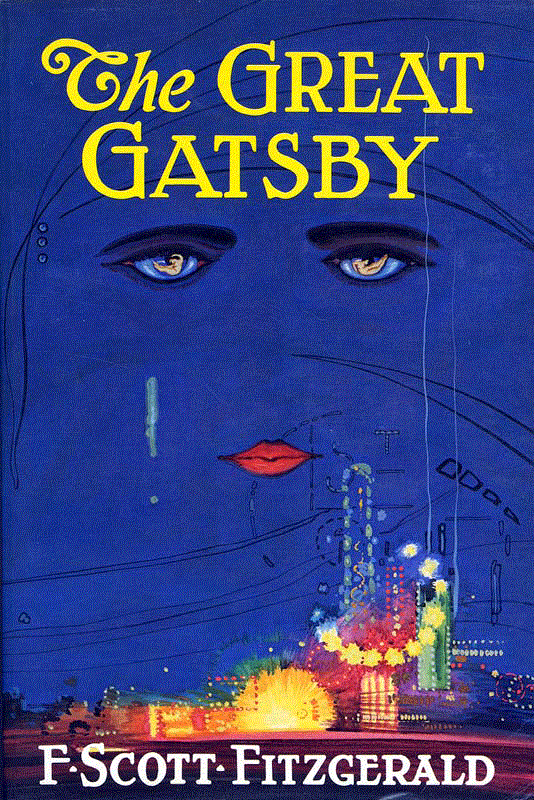 SymbolsCharactersLocationsOther SymbolsCharacter’s NameWhat does he represent?Proof/QuotationsNick CarrawayJay GatsbyTom BuchananDaisy BuchananJordan BakerLocationWhat does it represent?Proof/QuotationsEast EggWest EggNew Yorkvalley of ashesGatsby’s houseSymbolWhat does it represent?Proof/Quotationscarspartiesthe seasonsEyescolours